Структурирование образовательного процессаСтруктура образовательного процесса составляет единство и взаимосвязь его компонентов: целевого, содержательного, организационно-деятельностного, контрольно-оценочного и эмоционально-мотивационногоУчебный день делится на три блока:
1. Утренний образовательный блок:Совместная деятельность воспитателя с ребенком,Свободная самостоятельную деятельность детей;2. Развивающий блок: представляет собой организационное обучение в форме ООД;3. Вечерний блок:Кружковая деятельность / индивидуальная работаОрганизационное обучение в форме занятий.         Педагогам предоставляется право варьировать место деятельности в педагогическом процессе, интегрируя (объединяя) содержание различных видов и форм в зависимости от поставленных целей и задач обучения и воспитания. Воспитатели и узкие специалисты координируют содержание проводимых занятий, осуществляя совместное планирование, обсуждая достижения и проблемы отдельных детей и группы в целом.Объём нагрузки в течение недели соответствует санитарно- эпидемиологическими требованиями к устройству, содержанию и организации режима работы дошкольных образовательных учреждений (согласно СанПиН).Тематический принцип построения образовательного процесса позволяет органично вводить региональные и культурные компоненты, учитывать специфику дошкольного учреждения. Одной теме в среднем уделяется 1-2 недели.          Организованная образовательная деятельность может осуществляться в первую и вторую половину дня. При построении образовательного процесса, учебную нагрузку следует устанавливать, руководствуясь следующими ориентирами: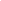 - максимально допустимое количество учебных занятий в первой половине дня в младшей, средней и старшей группах не должно превышать двух занятий, а в подготовительной группе - трех;- их продолжительность в младшей и средней группах - не более 10 - 15 минут, в старшей - не более 25 минут, а в подготовительной - 25 - 30 минут;- в середине занятий необходимо проводить физкультминутку;- перерывы между занятиями должны быть не менее 10 минут;- занятия детей старшего дошкольного возраста во второй половине дня могут проводиться после дневного сна, но не чаще двух - трех раз в неделю;Домашние задания воспитанникам ДОУ не задают. С целью переключения детей на творческую активность, для снятия физического и умственного напряжения, повышения эмоционального тонуса организма в режим всех возрастных групп введено проведение ежедневных игровых пауз между организованной образовательной деятельностью длительностью не более 10 минут. Проведение физкультминуток является обязательным при организации и проведении образовательной деятельности статического характера, содержание их определяется педагогом индивидуально.Для профилактики утомления организованная образовательная деятельность познавательной направленности чередуются с организованной образовательной деятельностью художественно-эстетического направления.    Муниципальное бюджетное дошкольное             образовательное учреждение       «Детский сад №26 «Золотая рыбка»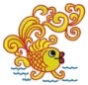     Муниципальное бюджетное дошкольное             образовательное учреждение       «Детский сад №26 «Золотая рыбка»Адрес: 623752 Свердловская область,  г. Реж, ул. Чапаева, д. 23
Тел.: 8 (34364)  3 88 80     Email: detsad_zolotayrubka@mail.ru